Муниципальное автономное дошкольное образовательное учреждениеГорода Калининграда  детский сад № 46Отчет о проделанной работе по экологическому воспитанию.Наименование образовательного учреждения: МАДОУ д/с №46Адрес: г. Калининград пер. Трамвайный 52Количество воспитанников: 80 человекОтветственный  за проект: Клевцова Ирина АнатольевнаТел.89521174349г. Калининград 20181 РАЗДЕЛ  «Анализ ситуации»Отчет по экологическому воспитанию                                                                                      Экологическое образование – это основа национальной безопасности России, поэтому вопросы экологического воспитания не теряют своей актуальности.        В нашем образовательном учреждении, благодаря сотрудничеству с Центром Экологии  краеведения и туризма г. Калининграда  огромное внимание уделяется экологическому воспитанию.Мир природы удивителен и прекрасен, но не всем детям доступно увидеть эту красоту, многообразие цвета, форм, разнообразие красок неба, листьев, воды… умение «смотреть» и «видеть», «слушать» и «слышать».Для достижения результата педагогами и специалистами нашего учреждения использовались разнообразные формы работы с детьми с ОВЗ.       Успешная  реализации задач экологического образования в МАДОУ д/с № 46 стала возможна благодаря созданным условиям для экологического развития и оздоровления воспитанников.Эколого-развивающая среда в детском саду соответствует следующим требованиям: предоставляет  ребенку свободу, оказывает влияние на мироощущение, самочувствие, здоровье. Среда является  удобной, информированной, настраивает на эмоциональный лад, обеспечивает гармоничные отношения  между ребенком и окружающей природой.   Формирует  у ребенка элементы экологической культуры, экологически грамотного поведения. В МАДОУ д/с №46 предметно-пространственная среда по экологическому воспитанию представлена: В коридоре детского сада  организована экологическая зона, состоящая из натуральных материалов (стабилизированный мох). Это авторская работа руководителя МАДОУ д/с №46 Трифоновой О.В. Инновационная установка дидактического пособия «Чудо-дерево» предполагает обучение детей экологическому воспитанию в самостоятельной деятельности, а также в ознакомлении родителей с данным направлением.В группах Центры экспериментов и наблюдений; Центры Природы; Выставочный Центр.                                                        Экологический уголок (Комнатные растения и картотека к ним; Карты звездного неба; Зона коллекций (семян, ракушек, камней, гербарий); Макет "Скотный двор"; Оборудование для ухода за живыми объектами. Коллекции: (Коллекция  семян и плодов; Коллекция камней и янтаря; Коллекции песка, глины, почвы)                                                                        Мини-лаборатория (материалы для детского экспериментирования (стаканчики, палочки, пробирки, воронки, лупы, магниты, микроскоп, природный материал).   Библиотека (Познавательная литература о природе; Литература по уходу за животными; Подбор картин и иллюстраций из жизни животных, растений, по сезонным изменениям, а также видеоматериалы, аудиоматериалы).                                                                                                                   Экологический театр (Костюмы, атрибуты, маски для экологических инсценировок).Территория детского сада:
             Игровые площадки для организации экологических праздников, экскурсий и игр; тропа здоровья; различные породы деревьев с обозначенными табличками сведений о растении. В огородах и цветниках для ознакомления, наблюдения за ростом, ухода представлены различные виды цветов, лекарственные травы, кустарники, овощные культуры (свекла, картофель, горох, морковь, тыква, огурцы, баклажаны). Наш детский сад находится на улице с интенсивным движением автотранспорта. Зеленый щит из деревьев и кустарников создает благоприятную среду, защищает от пыли, уменьшает попадание на территорию выхлопных газов. Кроме того, разнообразные растения интересны в познавательном плане и полезны в оздоровительном. Дети могут познакомиться с особенностями роста растений нашего региона, приобщиться к труду на земле, применять свои знания на практике.Проводятся экскурсии,   беседы, наблюдения, акции, музыкальные и физкультурные праздники. Эстетический фон данным мероприятиям создают стихи, загадки, песни. Они позволяют построить работу, чередуя разнообразные методические приемы с художественным словом, что делает информацию  запоминающейся для детей, помогая воспитывать в детях отзывчивость, стремление сочувствовать, быть ответственным и заботиться о природе.Таким образом, можно сказать о том, что благодаря созданным условиям полученные  экологические знания,  могут выступать средством воспитания осознанного отношения дошкольников к окружающей действительности.  2 РАЗДЕЛ  «Цели и задачи»   Основной целью  экологического воспитания является формирование человека нового типа с новым экологическим мышлением, способного осознавать последствия своих действий по отношению к окружающей среде и умеющего жить в относительной гармонии с природой.  Задачи  экологического воспитания:-Обогащать знания детей о природе, о ее многообразии;-Сформировать  первоначальные навыки   безопасного  поведения в природе .-Повысить ответственное отношение детей к окружающей среде, и к своему здоровью.-Научить детей защищать природу и бороться за её сохранение                                                        -Развивать художественные способности, эстетические чувства; умение любоваться и восторгаться объектами природы, оберегать и по возможности приумножать красоту и богатства родной природы;-Разработка новых форм взаимодействия с родителями и их просвещение;
-Повысить  уровень экологического сознания родителей3 РАЗДЕЛ  «Исполнители и целевые группы»Координатор данного проекта: Белобородова Юлия Геннадьевна заместитель заведующего МАДОУ д/с №46 Куратор: Клевцова  Ирина Анатольевна воспитатель группы КПУчастники проекта:1. Дети, посещающие детский сад (в МАДОУ д/с № 46 функционирует 5 групп, общее количество воспитанников 60 человек. Все дети принимали участие в тех или иных мероприятиях данного проекта).2.  Воспитатели детского сада3. Специалисты детского сада: инструктор по ФИЗО, психолог, дефектолог.4. Родители и близкие родственники воспитанников.5. Жители ближайшего микрорайона.
          6. Волонтеры Международного Благотворительного Фонда «Искусство            Жизни»7. Кабинет коррекционной педагогики КАИРО г. Калининграда          8. Областной центр диагностики и реабилитации подростков г. Калининграда           9. МАУ «Учебно-методический образовательный центр.          10. Школа-интернат №1.               11. МАОУ СОШ №10               12. МАОУ СОШ №15               13. Областной кукольный театр.               14. ГУК КОМ «Художественная галерея»               15. Областной центр информации и технического творчества.               16. Калининградская областная филармония.               17. Калининградский областной детско-юношеский центр экологии краеведения и туризма.               18. ФГБУК Музей мирового океана               19. НП «Союз ветеранов военной разведки»               20. Фонд ветеранов спецназа «Парусник»          21. Детская поликлиника № 4          22. ГИБДД          23. БФУ им.Канта          24. Туристическая фирма г. Калининград «ХОББИ-ТУР Калининград»          25. Калининградский историко-художественный музей          26. ОГУК «Калининградский музей янтаря»          27. Детская библиотека им. Гайдара.          28. Спортивная школа «Юность»          29. МЧС России по Калининградской области          30. «Аrt Laine” полиграфия          31. Телеканал «Каскад» 4 РАЗДЕЛ  «Мероприятия»
5 РАЗДЕЛ  «Информирование общественности»Для информирования общественности по всем мероприятиям нашей программы по экологическому воспитанию мы используем следующие ресурсы:1.Сайт ДОУ в сети интернет 2.Оформление лифлет-холдеров:3.Информационные стенды для родителей:4.Выпуск газеты «Белоснежка и семь гномов»  5.Стенд «Экологический план территории МАДОУ д/с №46»,  размещенный на территории МАДОУ с видом на пер.Трамвайный 6.Банеры, размещенные на пер. Трамвайном по каждому мероприятию.  для жителей ближайшего микрорайона и для горожан , проезжающих или проходящих мимо нашего детского сада.7.Распространение и  размещение информации (буклетов, листовок, плакатов) на предприятиях города Калининграда благодаря помощи родителей.8.Размещение информации в организациях наших партнеров. 9.День открытых дверей-экскурсия по детскому саду;10.Выступления специалистов ДОУ на городских и областных площадках по вопросу экологического воспитания11.Демонстрация новостных видео сюжетов на телеканале «Каскад»  6 РАЗДЕЛ  «Оценка результатов»    В течение 2017-2018 учебного года  в МАДОУ д/с № 46  продолжалась  большая работа по экологическому воспитанию и обучению детей.  Считаем, что в результате проделанной работы  ожидаемые результаты подтвердились :Обновилась и  расширилась  предметно-развивающая среда в детском сада, которая способствовала расширению теоретических и практических знаний детей   по вопросам экологического воспитания.У  детей: Продолжили формироваться  начальные природоведческие, природоохранные знания,  умения сопереживать бедам (через восприятие отрицательной человеческой деятельности).Сформировались  первоначальные навыки  экологически грамотного и безопасного  поведения в природе и в быту.Наметились перспективы развития поисково-познавательной деятельности детей.Повысилось ответственное отношение детей к окружающей среде, и к своему здоровью.Дети имеют элементарные представления, как защищать природу и бороться за её сохранение, через практическую общественную деятельность.У  педагогов:Повысился  теоретический  и профессиональный  уровень .Внедряют  современные формы и методы работы по эколого-познавательной деятельности дошкольников.Повысился личностный профессиональный рост.У  родителей и жителей микрорайона Повысился уровень экологического сознания.Сформировались знания и умения  целостного подхода к оздоровлению   средствами природы.В результате  работы по экологическому воспитанию  на территории детского сада имеется:  Опытно-экспериментальная зона Центры в группах :Экспериментальные;Природы;Выставочные.Экологический уголок Комнатные растения и картотека к ним;Карты звездного неба;Зона коллекций (семян, ракушек, камней, гербарий);Макеты "Сенсорный лес";
Макет "Скотный двор";
         Природный материал;Оборудование для ухода за живыми объектами.Коллекции Семян и плодовКоллекция камнейКоллекции песка, глины, почвы.Мини-лаборатория Материалы для детского экспериментирования (стаканчики, палочки, пробирки, воронки, лупы, магниты и т.д.);Микроскоп;Природный материал.Библиотека Познавательная литература о природе;Литература по уходу за животными;Подбор картин и иллюстраций из жизни животных, растений, по сезонным изменениям, а также видеоматериалы, аудиоматериалы.Экологический театр Костюмы, атрибуты, маски для экологических инсценировок;Аудиозаписи.Территория детского садаИгровые площадки для организации экологических праздников, экскурсий и игр;Различные породы деревьев, высажена березовая аллея.Огород, цветник Различные виды цветов, кустарники, овощные культуры Спортивная площадкаПлощадка ПДД 7 РАЗДЕЛ  «Перспективный план действий»	Все то, что было достигнуто и создано в направлении экологического воспитания,  приведено в систему и активно используется в воспитательно-образовательном процессе и в повседневной жизни детей в детском саду. 
В прошлом учебном году была начата работа над созданием «Сенсорного сада». В каждой группе были созданы макеты для занятий и для самостоятельной деятельности.В этом году планируется расширить работу в данном направлении  и организовать на территории детского сада « Сенсорный лес», специально организованную территорию, создающую благоприятные условия для общения детей с природной средой природными материалами. А также продолжить   просветительскую работу по вопросам экологического воспитания среди детей, родителей,  сотрудников и жителей города   Калининграда.                                                              Заведующий МАДОУ д/с №46                                                             _______________________Трифонова О.В                                                           Заместитель заведующего МАДОУ д/с №46                                                           ______________________Белобородова Ю.Г30.09.2018 г.





Экологическая сказка                     777889990000








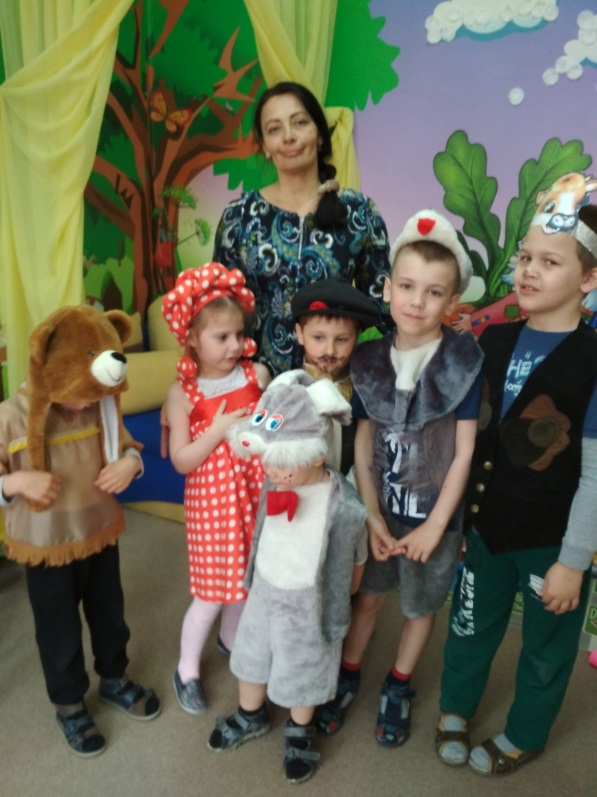 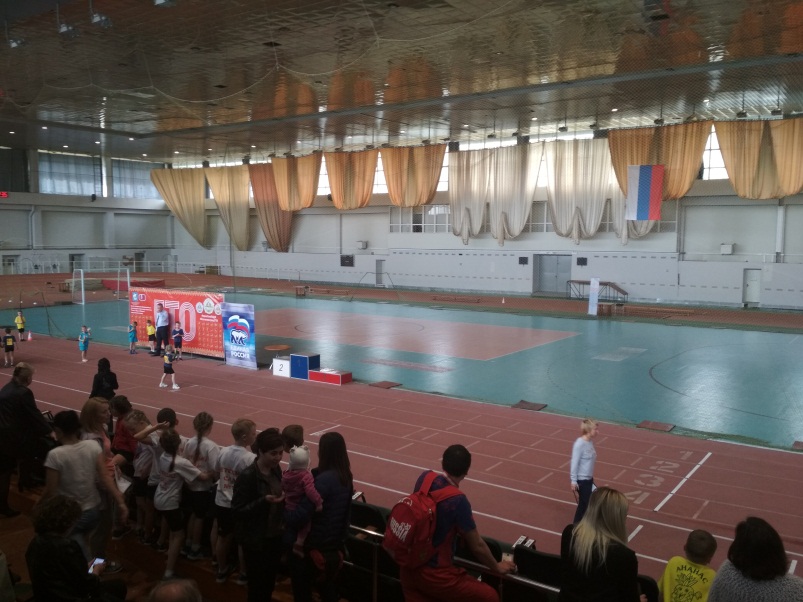 № п/пМероприятиясотрудничествоДатапроведенияЦелеваягруппаКолич.участниковРезультат1.I.Экологический кружок «Экотопы»Организация и  работа Сотрудничество:Ботанический сад БФУ им. Канта,    Калининградский областной детско-юношеский центр экологии, краеведения и туризмаВ течение года(2 раза в неделю)Дети групп №1, №4 и КП, их родители, воспитатель, дефектолог, психолог,
логопед
58 чел.Уход за растениями на территории детского сада в течение года, подкормка зимующих птиц в холодное время года в парках города.
Высадка березовой аллеиНаглядная информация для родителей по теме.2.«Операция Листопад»Сотрудничество:Совместно с Калининградским областным детско-юношеским центром экологии, краеведения и туризма в течение     осениВоспитанники детского сада,  их родители, воспитатели, дефектолог100 чел.Уборка палой листвы на территории детского сада и в парках города, мероприятия по уборке групповых площадок, утепление корневой системы кустарников на зимнее время листвой.3.Экологические экскурсии по территории детского сада и парку ЮжномуСотрудничество:Совместно с Калининградским областным детско-юношеским центром экологии, краеведения и туризма.октябрьВоспитанники детского сада,воспитатели, специалисты,родители85 чел.Пропаганда бережного отношения к растениям, насекомым родителям воспитанников и посетителям нашего сайта http://klddetsad46.ru/4.Месячник по уборке и благоустройству территории 
Общий городской субботникОктябрь
В течение месяцаДети всех групп, их родители, все сотрудники120 челУсвоили правило поведения в природе«Трудовой десант» по уборке мусора вокруг озера «Летнего», вокруг детского сада,  и на участке.5.Праздник «Путешествие в осенний лес»октябрьДети всех групп, их родители, воспитатели, специалисты85 челПропаганда бережного отношения к растениям, насекомым.6.Экскурсия в Ботанический садСотрудничество:Совместно с БФУ им.КантаноябрьДети группы КП, их родители, воспитатель, дефектолог18 чел.Пропаганда бережного отношения к растениям, насекомым.Конкурс детских рисунков «Золотая осень»7.Конкурс поделок из природного материала «Осенний марафон»Сотрудничество:Совместно с Калининградским областным детско-юношеским центром экологии, краеведения и туризма октябрьДети всех групп их родители80 чел.Изготовление поделок для конкурса.Сертификат участника8.Всероссийская Акция «Семь суббот  Супермена» Сотрудничество:Совместно с Международным Благотворительным Фондом «Искусство Жизни»Сентябрь
НоябрьДети всех групп, их родители, сотрудники детского сада, волонтеры «Искусства Жизни» 100 челУборка палой листвы на территории детского сада  в парках города, берегов озера Летнее,   утепление корневой системы кустарников на зимнее время листвой.9.Акция «Всемирный день наблюдения птиц»Сотрудничество:Совместно с Калининградским областным детско-юношеским центром экологии,
краеведения и туризмаоктябрьДети всех групп, их родители, воспитатели104 челНаблюдение за птицами, расширение знаний о среде обитания.Заполнение анкетКонкурс рисунков 10.Театрализованное  представление по экологии  «Лесная сказка» в рамках проекта «Взрослые – детям!»ноябрьДети всех групп, их родители, воспитатели, специалисты80 челПропаганда бережного отношения к природе11.«Поможем зимующим птицам»Сотрудничество:Совместно с Калининградским областным детско-юношеским центром экологии,
краеведения и туризма В течение зимыДети всех групп, их родители,воспитатели, дефектологи100 чел.Прикорм птиц в течение зимыИзготовление кормушек12.Конкурс на лучшую кормушкуСотрудничество:Совместно с Калининградском областном детско-юношеском центром экологии, краеведения и туризма декабрьДети всех групп, их родители, воспитатели16 чел.Создание условий для подкормки птицИзготовление кормушек13.Новогодний досуг «Звери на праздникедекабрьДети младших групп, их родители, воспитатели30 челПропаганда бережного отношения к природе14.Месячник общего городского весеннего субботника.Общегородской субботник по городскому плану.Апрель Дети всех групп, их родители, воспитатель, дефектолог, жители района110 чел.Посадка первоцветов, их охрана, пропаганда правил поведения в природе Размещение баннера «Берегите первоцветы»15.16.Экскурсия по участку детского сада и выход к ближайшему водоему. «Первоцветы»Сотрудничество:Совместно с Калининградском областном детско-юношеском центром экологии, краеведения и туризма. Театрализованное представление  «Муравей Красная Точка»Сотрудничество:Полиграфия  «Art laine” АпрельмартДети групп №4 ,  КП, их родители, воспитатели, дефектолог, логопедДети старших групп, воспитатели, специалисты24 чел.22чел.Пропаганда бережного отношения к растениям, насекомым с использованием сайта ДОУЗнакомство с жизнью насекомых.Выставка детских рисунков17.Смотр-конкурс «Сказка на участке» Трудовой десант  в парковой зоне детского сада и прилегающей территории.Изучение стенда «Экологический план территории детского сада»Расширение экологической тропы детского садаСотрудничество:Полиграфия  «Art laine”майДети всех групп, их родители, коллектив детского сада,жители ближайшего микрорайона100 чел.Благоустроена парковая зона детского сада и прилегающей территории, оборудован  комфортный подход  к наблюдаемым объектам: кустарникам, деревьям, кормушкам, клумбам, огороду.Изучение  стенда «Экологический план участка».Пополнены таблички с названиями деревьев и кустарников.18Участие в межрегиональном добровольческом проекте «Дарим лес»
Сотрудничество с РМОО «Студенческий Совет Самарской области»
11 маяДети группы КП, их родители, воспитатель6 челВместе с сотрудниками лесничьего хозяйства и волонтерами от «Искусства Жизни» высажено 3 тыс саженцев дубов19Творческое занятие:«Весенняя сказка»Сотрудничество: Совместно  с Художественной галерееймартДети всех групп, воспитатели, специалисты80 чел.Изготовление  картины «Весна»20Конкурс макетов «Сенсорный сад»мартДети всех групп, воспитатели, специалисты19 челИзготовление макетов
Пополнение развивающей среды20Конкурс Лучший учебно-опытный участок ДОУ.«Огород на окне» Сотрудничество:Совместно с Калининградском областном детско-юношеском центром экологии, краеведения и туризма. Март
АпрельДети всех групп, воспитатели, специалисты, родители.100 челПосадка семян, выращивание растений. Правила ухода за ними. Фоторепортаж.Совместные работы с родителями (рисунки, аппликации) по теме.21Выступление ансамбля «Цветик-Семицветик» на празднике в Музее Мирового океана с композицией «В гостях у Морского царя»Сотрудничество:Совместно с Музеем Мирового океанаапрельДетский ансамбль «Цветик-Семицветик, родители детей, воспитатели, костюмер.23 чел.Популяризация знаний об охране природы.
Диплом- I место
Изготовление костюмов подводных обитателейII.РесурсосбережениеНеделя энергосбереженияСотрудничество:Совместно с Калининградском областном детско-юношеском центром экологии, краеведения и туризма. ноябрьДети всех групп, их родители, коллектив детского сада,жители ближайшего микрорайона100 чел.Экономия энергии и  сокращение использования горячей воды и электроэнергии в ОУ.Просвещение родителей и жителей микрорайона посредством буклета, баннера. «Сохраним планету,сбережем ее ресурсы»Изготовление наклеек для близлежащих домов и ДОУ(уходя гасите свет, берегите воду и т.д)Конкурс елочных игрушек «Новогодние шедевры»Сотрудничество:Совместно с Калининградским областным детско-юношеским центром экологии, краеведения и туризма. ДекабрьДети всех групп, их родители, воспитатели100 чел.Использование  из стекла, пластика, бумаги для изготовления поделок из ТБО.выставкаАкция «Чистая планета»Сотрудничество:С Международным Благотворительным Фондом «Искусство Жизни»февральДети гр.№3, №4 и гр. КП, их родители, воспитатели60 чел.Усвоили правило поведения в природе «Место мусора в контейнерах».«Трудовой десант» по уборке мусора вокруг озера «Летнего», вокруг детского сада,  и на участке.Конкурс «Вторая жизнь, ненужных вещейПроведение презентацииСотрудничество:Совместно с Калининградским областным детско-юношеским центром экологии, краеведения и туризма. мартДети все групп, их родители, воспитатели100 чел.Просветительская  работа среди родителей по вторичному использованию вещей с  организацией  выставки готовых работ.Совместно с детьми изготовлено множество нужных вещей из ТБО.Поделки, которые применяютсяв группеПраздник«Волшебница-вода»Сотрудничество:Совместно с Музеем Мирового ОкеанаиюньДети всех групп родители, воспитатели50 чел.Экономия и  сокращение использования  воды Просвещение родителей и жителей микрорайона посредством буклета. «Сохраним планету,сбережем ее ресурсы»III.«Здоровый образ жизни»Ежедневные оздоровительные мероприятия в детском саду:1. Утренняя гимнастика2. Подвижные игры -4. Физкультурные занятия 3. Активный отдых: игры – забавы, аттракционы со спортивными игрушками 4. Спортивные упражнения в помещении и на улице — ежедневно.5..Закаливающие процедуры6.ЛФК7.Коррегирующая гимнастика8. Коррекционная ритмика
9. Коррегирующая хореография10.Витаминизированное питание воспитанников
Сотрудничество:совместно с детской поликлиникой №4 иЦентром диагностики и консультирования детей и подростков  Ежедневно в течение учебного годав течение учебного годаБлагодаря данным мероприятиям и просветительской работе среди родителей, детей и сотрудников в конце года улучшились показатели здоровья воспитанников.Увеличилось количество не болевших детейПропаганда здорового образа жизни.По медицинским группам здоровья по сравнению с началом учебного года произошли изменения: 5 детей  перешли со второй в третью, а с третей вторую 3ребенка. Мероприятия, направленные на пропаганду Здорового образа жизни,      проводимые в детском саду в течение года:Мероприятия, направленные на пропаганду Здорового образа жизни,      проводимые в детском саду в течение года:Мероприятия, направленные на пропаганду Здорового образа жизни,      проводимые в детском саду в течение года:Мероприятия, направленные на пропаганду Здорового образа жизни,      проводимые в детском саду в течение года:Мероприятия, направленные на пропаганду Здорового образа жизни,      проводимые в детском саду в течение года:1Кружок                                «Играйка»                               Организация спортивного кружка
2 раза в неделю в течение годадети всех групп их родители, инструктор Физо20 челПропаганда здорового образа жизни.2Кружок «Говорящие движения»
Организация кружка коррегирующей хореографии2 раза в неделю в течение годаДети групп №4, №1,№3,№2, гр КП,воспитатель гр КП16 челПропаганда здорового образа жизни.3Спортивно-досуговое  развлечение по Правилам дорожного движения «Приключения в стране «Светофории»
Сотрудничество:                      совместно с ГИБДДсентябрьдети всех групп их родители, инструктор Физо60 челНакопление знаний о безопасном поведении42.Спортивно-физкультурный досуг «Мы растем ловкими и быстрыми»октябрьГр №2, № 3, их родители, воспитатели, инструктор Физо30 челПропаганда здорового образа жизни5Физкультурный досуг «Тропа в волшебный мир»ноябрьГр №4, гр№1, их родители, инструктор Физо35 челПропаганда здорового образа жизни6Тематические занятия  по плану пожарной безопасности «Пожарная часть» октябрьДети всех групп, воспитатели85 челНакопление знаний 7Смотр-конкурс уголков по физическому воспитаниюоктябрьВоспитатели, специалисты12 челСоздание и совершенствование развивающейсреды 8День военной разведкиноябрьДети старших групп, их родители, воспитатели, специалисты50 челПропаганда здорового образа жизни9Выставка-конкурс работ детей и их родителей «Безопасность на дорогах»майДети старших групп, их родители, воспитатели, специалисты20 челНакопление знаний о безопасности10Спортивный досуг «Зимние состязания» на группах № 1 и логопедической. январьДети старших групп, их родители, воспитатели, специалисты50 челПропаганда здорового образа жизни11Спортивный досуг «Зимние радости» на группах № 2, №3январьДети  групп, их родители, воспитатели, специалисты
инструктор Физо35 челПропаганда здорового образа жизни12Музыкально-физкультурный досуг к Дню защитника Отечества  «Хотим под мирным небом жить» февральДети  групп №2, №3, их родители, воспитатели, специалисты
инструктор Физо38 челПропаганда здорового образа жизни13Физкультурно-оздоровительный праздник для детей логопедической группы и пап к Дню Защитника Отечества  «Хотим под мирным небом жить!» с участием ветеранов военной разведки и спецназа А.Я.Грибанова, С.В.Сережкина, А.Г.ТрифоновафевральДети всех групп, их родители, воспитатели, специалисты
инструктор Физо80 челПропаганда здорового образа жизни14Смотр-конкурс «Лучшая организация питания в ДОУ»апрельсотрудники9 челОрганизация среды153.Праздник ко Дню космонавтики  «По пыльным дорожкам далеких планет»                          апрельдети старших групп их родители, воспитатели, специалисты.50 челПропаганда здорового образа жизни. Накопление знаний о космосе, космонавтах
Выставки работ детей и родителей164.Спортивно-физкультурный праздник совместно с родителями «Папа, мама, я – спортивная семья»               Сотрудничесто:                  Совместно со спорткомплексом «Юность»ноябрьдети старших  групп их родители, воспитатели, инструктор Физо30 челПропаганда здорового образа жизни17Городская спартакиада дошкольников Сотрудничество с Министерством Образования и Комитетом по образованию г. Калининград                                           майдети старших групп их родители, воспитатели, инструктор по физической культуре30 челПропаганда здорового образа жизни